ŘÍJENNĚMECKO, ORANŽOVÁ BARVA, ČÍSLO 2VÍLA AMÁLKA  V SADU 3.-7.10.2022ČLOVÍČEK SBÍRÁ ZELENINU 10.-14-10.2022ŠTAFLÍK A ŠPAGETKA VÍTAJÍ PODZIM 17.-21.10.2022 STRAŠIDLA NA KULÍKOVĚ O HALLOWEEN 24.-28.10.2022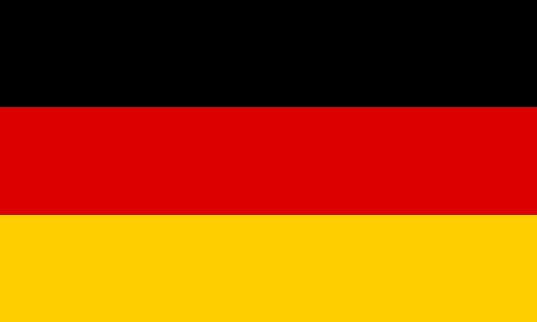 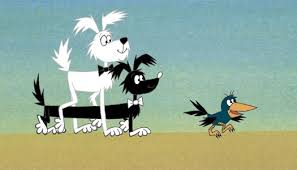 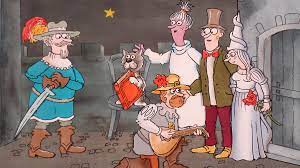 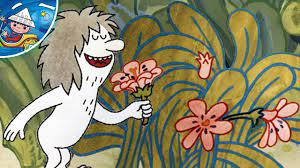 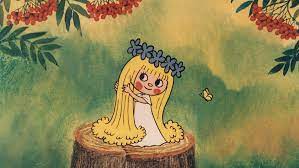 IB PODLE ŠVP,,VŠICHNI UŽ SE TĚŠÍME NA TVÉ PLODY PODZIME,,Formou pohádek, příběhů, říkanek, písní a básní vést děti k poznávání podzimního prostředí zahrady, pole, sadu a smíšeného lesa a k rozvoji řečových a jazykových dovedností. V popředí budou výlety do přírody s pozorováním všech znaků podzimu – sklizeň ovoce, zeleniny, opadávání listů, houby, přírodniny a práce s nimi a také vnímání barev, vůní, množství, velikostí, rozdílností ve světě kolem nás, i v nás a jejich rozlišování a pojmenováníVÍLA AMÁLKA V SADU 3.-7.10.2022NĚMECKO, ORANŽOVÁ BARVA, ČÍSLO 2OČEKÁVANÉ CÍLE:Rozpoznávat ovoce, správně pojmenovat, popsatRozdělení ovoce exotické, naše, mít povědomí o tom kde co roste, keř, strom, zemPoznání ovoce podle chuti, čichuUvědomovat si význam pestrosti, vitamínyExperimentovat s ovocem, vědět na co ovoce může sloužit            NABÍZENÉ ČINNOSTI:Pečení koláčů, štrůdlu, experimentování s ovocemochutnávky ovoce, vnímání všech smyslůovocný koktejl, salátbásničky, písničky s vhodným tématem ovocepohybové hry s názvy ovocevycházky do přírody, sledování sklizně jablekKK – povídání o ovoci, čtení pohádek s tématem, prostor dětí k vyjádření o tom, co vše se z ovoce dělá, používat pojmy malý velký větší menší VV – vybarvování ovoce, správné přiřazení barevPČ – tvoření na téma ovoce, využití pracovního materiálu k rozvoji jemné motorikyTV – pohybové činnosti, hry, opičí dráhyHV – tanečky, písničky, básničky, rytmizacePLÁN PRO PŘEDŠKOLÁKYkoulet míč ve dvojicíchběh se změnami směrupodávat a pohazovat lehké předmětyrozvoj souvislého vyjadřování rozhovoremgeometrické tvarypoužívat pojmy levá pravápracovní listy – spirálové cvičenícvičení a uvolňování rukyPOZNÁMKY:ČLOVÍČEK SBÍRÁ ZELENINU 10.-14-10.2022NĚMECKO, ORANŽOVÁ BARVA, ČÍSLO 2OČEKÁVANÉ CÍLE:Poznávání zeleniny, čím se liší od ovoceMít povědomí o tom, kdy a jak se sází zelenina, sklizeňUvědomovat si význam a pestrost vitamínu a důležitost pro naše zdravíPodporovat zdravý životní stylDokázat popsat, co vidíNABÍZENÉ ČINNOSTI:Sázení zeleninyOchutnávání a zdobení svačinkyHry na zahradníky, trhovceVýroba mrkvového salátu, okurkového apod. Zeleninový panáčciPohybové, hudební a tvořivé hryKK – podle obrázků poznávání zeleniny, určovat velikost, tvar, barvu, prohlížení knih a encyklopedií, sledování dokumentů a pohádek, společná komunikace o sázení, pěstování, kdo co má doma na zahrádceVV – pomocí vodových barech ztvárnění zeleniny, omalovánky, pracovní list, společné tvořeníPČ – práce se zeleninou, výrobky ze zeleniny, jemná a hrubá motorika, brambory tiskátkaTV – pohybové aktivity a činnosti, soutěže, vycházky, sledování přírody, pole, zahradyHV – básničky, písničky, tanečky, využití hudebních nástrojůPLÁN PRO PŘEDŠKOLÁKYSkoky snožmo, turecký sed, podávat a pohazovat lehké předmětyRytmizace říkadelZvětšující se a zmenšující se spirála pracovní listyRozdíly vetší menší malý velkýGeometrické tvary, pojmy vpravo vlevoOmalovánky, dokreslovánkyPOZNÁMKY:ŠTAFLÍK A ŠPAGETKA VÍTAJÍ PODZIM 17.-21.10.2022NĚMECKO, ORANŽOVÁ BARVA, ČÍSLO 2OČEKÁVANÉ CÍLE:POVĚDOMÍ O ZMĚNÁCH PŘÍRODY NA PODZIM, CO SE VŠE DĚJE, JAK PODZIM ČARUJEPojmenování přírodnin, plody stromů, listyBarvy podzimu žlutá, červená, hnědá, zelenáBásničky, písničky na témaPosilovat povědomí o střídání ročních obdobíZměny počasí v každém ročním období, charakteristické pro podzimNABÍDKA ČINNOSTÍ:Sbírání přírodnin a práce s nimiSpolečné tvoření a experimentování, hry v přírodě na zahradě, v lese, v okolíOtiskování listů, pískování listůPísničky, básničky, tanečky, pohybové hry, soutěžePokud možno co nejvíce trávit tento čas v přírodě les, loukaKK – povídání, vyprávění o podzimu, co se vše děje mění a tvoří, barvy podzimu, změna počasí, hygiena a správné oblékání, prevence VV – využití co nejvíce barevné techniky a experimentu s barvami, jak se míchají barvy, spojení dvou vznikne jiná barva, různé pokusyPČ – tvoření s přírodním materiálem, použití všeho možného dostupného, co si s dětmi sami venku najdeme a objevímeTV – vycházky po okolí, soutěže, sběr přírodninHV – písničky básničky o podzimu, pohybové ztvárnění říkadel, divadlo, dramatizacePLÁN PRO PŘEDŠKOLÁKYBěh se změnami směruLezení s předmětem na zádech, dřep, stoj, lehkrok vpřed, vzad, stranourozeznávat dlouhá a krátká slovapočty do deseti hry na paměť, co zmizelo?Spirála od středu do středu ulitaorientace v prostoruuvolňovací cvičení, úchop tužkyPOZNÁMKY:STRAŠIDLA NA KULÍKOVĚ O HALLOWEN 24.-28.10.2022NĚMECKO, ORANŽOVÁ BARVA, ČÍSLO 2OČEKÁVANÉ CÍLE:Překonávání strachu Posilování hudebních činností ve všech formách, instrumentálníí, vokální, poslechové, hudebně pohybovéPodporovat dramatické dovednostiNABÍZENÉ ČINNOSTI:Písničky a básničky o strašidlechPohybové a dramatické hry na zvolené témaVýroba strašidelné školkyVýtvarné a pracovní činnosti s námětem strašidelDlabání dýníMíchání barev-experimentyVycházky do přírody, průvodyVýroba strašidýlekKK – povídání strašidelných historek, strašidelné pohádky, povídání o svátku Halloween o dušičkách u nás, zapalování svíček-poučení dětí o bezpečnostiVV – experimentování s barvami, malování obrázkůPČ – výroba strašidelné výzdoby ve školce, na zahradě, dlabání dýníTV – pohybové hry, tanečky HV – strašidelné písničky, říkadla, básničkyPLÁN PRO PŘEDŠKOLÁKYTurecký sed a stoj bez pomoci rukouRytmizacePracovní listy s matematickými představami, pozornost, rozdíly na obrázkuPomoc mladším při společné práciPráce s nůžkamiDlabání dýní, práce s ostrými předmětyProcvičování a uvolňování rukyPOZNÁMKY